STUDENT SERVICES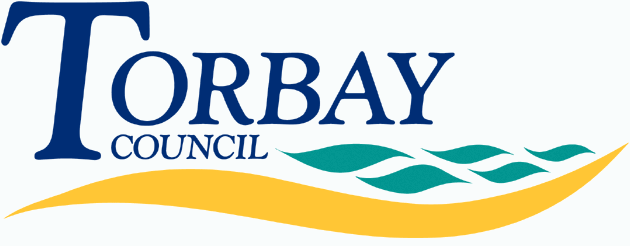 Children starting in reception at primary school in September 2020 (on time applications)Below are the admissions criteria (in descending order of priority) together with the number of places offered under each criterion:Last place offeredCurledge Street AcademyAdmission number: 60Total number of preferences for places101First preferences considered63First preferences offered (percentage offered)58 (92.1%)Second preferences considered18Second preferences offered (percentage offered)1 (5.6%)Third preferences considered 20Third preferences offered (percentage offered)1 (5%)CriterionNumber of places offeredChildren who have an Education, Health and Care Plan that names the academy.1Looked after children or children who were previously looked after but immediately after being looked after became subject to an adoption, child arrangements or special guardianship order.1Children who will have a sibling attending the academy at the time of application.  33Children who are attending Curledge Street Academy Nursery at the time of application whereThe parent/carer has applied for the early years pupil premium at the time of application andThe child is eligible for early years pupil premium or pupil premium at the time of application6Other children for whom an application for the school has been received.19Children allocated to school closest to home address with space available where preferred school(s) cannot be offered.0TOTAL60CriterionDistance from school (if used as tie-break)Children allocated to school closest to home address with space available where preferred school(s) cannot be offered.0.845 milesNumber of places still available on National Offer Day0